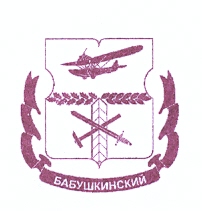 СОВЕТ ДЕПУТАТОВ МУНИЦИПАЛЬНОГО ОКРУГА БАБУШКИНСКИЙ РЕШЕНИЕ	                                                                                                          ПРОЕКТШЕН22 декабря  2020 года       13/5  ОКРУГА БАБУШКИНСК                                   В соответствии с требованиями статьи 187 Бюджетного кодекса Российской Федерации, Закона города Москвы от 10 сентября 2008г. № 39 «О бюджетном устройстве и бюджетном процессе в городе Москве», на основании Закона города Москвы «О бюджете города Москвы на 2021 год и плановый период 2022 и 2023 годов», пунктом 1 части 2 статьи 3 Устава муниципального округа Бабушкинский, Положением о бюджетном процессе в муниципальном округе Бабушкинский, Совет депутатов муниципального округа Бабушкинский решил:1. Утвердить бюджет муниципального округа Бабушкинский на 2021 год и плановый период 2022 и 2023 годов (далее местный бюджет, муниципальный округ) со следующими характеристиками и показателями:1.1. Основные характеристики местного бюджета муниципального округа на 2021 год:1.1.1. общий объем доходов местного бюджета муниципального округа на 2021 год в сумме 22 487,5 тыс. рублей; 1.1.2. общий объем расходов местного бюджета муниципального округа на 2021 год в сумме 22 487,5,5 тыс. рублей;1.1.3. дефицит /профицит/ в сумме 0,00 тыс. рублей;1.2. Основные характеристики местного бюджета муниципального округа на 2022 год и 2023 год:1.2.1. Общий объем доходов местного бюджета муниципального округа на 2022 год в сумме 28 607,6 тыс. рублей и на 2023 год в сумме 22 486,6 тыс. рублей;1.2.2. Общий объем расходов местного бюджета муниципального округа на 2022 год в сумме 28 607,6 тыс. рублей в том числе условно утвержденные расходы 715,2 тыс. рублей и на 2023 год в сумме 22 486,6 тыс. рублей, в том числе условно утвержденные расходы 1381,6 тыс. рублей;1.2.3. Дефицит (профицит) местного бюджета муниципального округа на 2022 год в сумме 0,00 тыс. рублей и на 2023 год в сумме 0,00 тыс. рублей;1.3. Доходы местного бюджета муниципального округа на 2021 год согласно приложению 1 к настоящему решению;1.4. Доходы местного бюджета муниципального округа на плановый период 2022-2023 годов согласного приложению 2 к настоящему решению.1.5. Перечень главных администраторов доходов местного бюджета муниципального округа согласно приложениям 3 и 4 к настоящему решению.1.6. Перечень главных администраторов источников финансирования дефицита местного бюджета муниципального округа согласно приложению 5 к настоящему решению.1.7. Ведомственную структуру расходов местного бюджета муниципального округа на 2021 год и плановый период 2022 и 2023 годов согласно приложениям 6 и 7 к настоящему решению.1.8. Распределение бюджетных ассигнований по разделам, подразделам, целевым статьям, группам видов расходов классификации расходов местного бюджета на 2021 год и плановый период 2022 и 2023 годов по разделам, подразделам, целевым статьям и видам расходов бюджетной классификации согласно приложениям 8 и 9 к настоящему решению.1.9. Общий объем бюджетных ассигнований, направляемых на исполнение публичных нормативных обязательств, на 2021 год в сумме 0.00 тыс. рублей.1.10. Источники финансирования дефицита местного бюджета на 2021 год и плановый период 2022 и 2023 годов согласно приложению 10 к настоящему решению.1.11. Объем межбюджетных трансфертов, получаемых из бюджета города Москвы в 2021 году в сумме 195,0 тыс. рублей, 2022 году в сумме 195,0 тыс. рублей, в 2023 году в сумме 195,0 тыс. рублей.1.12. Объем прочих межбюджетных трансфертов, получаемых из бюджета города Москвы в 2021 году в сумме 0,0 тыс. руб., в 2022 году в сумме 0,0 тыс. руб., в 2023 году в сумме 0,0 тыс. руб.Распределение прочих межбюджетных трансфертов, получаемых из бюджета города Москвы осуществляется в порядке, установленном Правительством Москвы.1.13. Объем межбюджетных трансфертов, предоставляемых бюджету города Москвы в 2021 году в сумме 0,0 тыс. рублей, 2022 году в сумме 0,0 тыс. рублей, 2023 году в сумме 0,0 тыс. рублей1.14. Программа муниципальных гарантий муниципального округа в валюте Российской Федерации на 2021 год и плановый период 2022 и 2023 годов согласно приложению 11 к настоящему решению.1.15. Программа муниципальных внутренних заимствований муниципального округа на 2021 год и плановый период 2022 и 2023 годов согласно приложению 12 к настоящему решению.1.16. Резервный фонд муниципального округа на 2021 год в сумме 224,8 тыс. рублей, на 2022 год в сумме 286,0 тыс. рублей, на 2023 год в сумме 224,8 тыс. рублей.1.17. Предельный объем муниципального долга муниципального округа на 2021 год в сумме 0,00 тыс. рублей, на 2022 год в сумме 0,00 тыс. рублей, на 2023 год в сумме 0,00 тыс. рублей.1.18. Верхний предел муниципального внутреннего долга муниципального округа на 1 января 2021 года в сумме 0,00 тыс. рублей, в том числе верхний предел долга по муниципальным гарантиям муниципального округа в сумме 0,00 тыс. рублей, верхний предел муниципального внутреннего долга муниципального округа на 1 января 2022 года в сумме 0,00 тыс. рублей, в том числе верхний предел долга по муниципальным гарантиям муниципального округа в сумме 0,00 тыс. рублей и верхний предел муниципального внутреннего долга на 1 января 2023 года в сумме 0,00 тыс. рублей в том числе верхний предел долга по муниципальным гарантиям муниципального округа в сумме 0,00 тыс. рублей.2. Возложить организацию исполнения бюджета муниципального округа Бабушкинский на аппарат Совета депутатов муниципального округа Бабушкинский.3. Предоставить исполнительно-распорядительному органу местного самоуправления муниципального округа Бабушкинский – аппарату Совета депутатов муниципального округа Бабушкинский право вносить изменения в сводную бюджетную роспись по перераспределению ассигнований без внесения изменений в решение о бюджете в соответствии с решением руководителя финансового органа между подгруппами видов расходов в пределах общего объема бюджетных ассигнований статьи классификации расходов бюджетов.4. Установить, что полномочия по осуществлению отдельных функций по проведению операций по исполнению местного бюджета, а также обеспечение информационного взаимодействия между территориальным органом Федерального казначейства и администраторами доходов местного бюджета передаются аппаратом Совета депутатов муниципального округа Бабушкинский Департаменту финансов города Москвы и осуществляются в соответствии с заключенным соглашением.5. Опубликовать настоящее решение в бюллетене «Московский муниципальный вестник» и разместить на официальном сайте органов местного самоуправления муниципального округа Бабушкинский в сети «Интернет» babush.ru.6. Настоящее решение вступает в силу с 1 января 2021 года.7. Контроль за исполнением настоящего решения возложить на главу муниципального округа Бабушкинский Трусова Ф.Н.Глава муниципальногоокруга Бабушкинский	Ф.Н. ТрусовДоходы бюджета муниципального округа Бабушкинский на 2021г. (в тыс. руб.)Доходы бюджета муниципального округа
Бабушкинский на плановый период 2022-2023 года (в тыс. руб.)Перечень главных администраторов доходов
местного бюджета – органов государственной власти Российской ФедерацииПеречень главных администраторов доходов бюджета муниципального округа БабушкинскийПеречень главных администраторов источников
финансирования дефицита бюджета муниципального округа БабушкинскийВедомственная структура расходов бюджета
муниципального округа Бабушкинский на 2021 год (в тыс. руб.)Расходы бюджета муниципального округа Бабушкинский на 2021 год
по разделам, подразделам, целевым статьям и видам расходов бюджетной классификации (в тыс. руб.)Расходы бюджета муниципального округа Бабушкинский на плановый период 2022 и 2023 годов по разделам, подразделам, целевым статьям и видам расходов бюджетной классификации (в тыс. руб.)Источники финансирования дефицита бюджета
муниципального округа Бабушкинский на 2021 год и плановый период 2022-2023 годовПрограмма муниципальных гарантий муниципального округа Бабушкинскийна 2021 год и плановый период 2022 и 2023 годовПеречень подлежащих предоставлению муниципальных гарантий в 2021-2023 годахОбъем бюджетных ассигнований, предусмотренных на исполнение муниципальных гарантий по возможным гарантийным случаям в 2021 -2023 годахПрограмма муниципальных внутренних заимствований муниципального округа Бабушкинский на 2021 год и плановый период 2022-2023 годов1.1 Привлечение заимствований в 2022-2023 годах1.2 Погашение заимствований в 2021 - 2023 годахО бюджете муниципального округа Бабушкинский на 2021 год и плановый период 2022 и 2023 годовПриложение 1к решению Совета депутатов муниципального округа Бабушкинскийот  22 декабря 2021 года,  №13/5Коды бюджетной классификацииНаименование показателей2021 год123000 1 00 00000 00 0000 000 Налоговые и неналоговые доходы 22 487,5000 1 01 02000 01 0000 110Налог на доходы физических лиц22 487,5000 1 01 02010 01 0000 110Налог на доходы физических лиц с доходов, источником которых является налоговый агент, за исключением доходов, в отношении которых исчисление и уплата налога осуществляется в соответствии со статьями 227, 227.1, и 228 Налогового кодекса Российской Федерации.20 487,5000 1 01 02020 01 0000 110Налог на доходы физических лиц с доходов, полученных от осуществления деятельности физическими лицами, зарегистрированными в качестве индивидуальных предпринимателей, нотариусов, занимающихся частной практикой, адвокатов, учредивших адвокатские кабинеты, и других лиц, занимающихся частной практикой в соответствии со статьей 227 Налогового кодекса Российской Федерации.500,0000 1 01 02030 01 0000 110Налог на доходы физических лиц с доходов, полученных физическими лицами в соответствии со статьей 228 Налогового кодекса Российской Федерации.1 500,0ВСЕГО ДОХОДОВ22 487,5Приложение 2к решению Совета депутатов муниципального округа Бабушкинскийот  22 декабря 2021 года,  №13/5Коды бюджетной классификацииНаименование показателей2022 год2023 год1234000 1 00 00000 00 0000 000 Налоговые и неналоговые доходы 28 607,622 486,6000 1 01 02000 01 0000 110Налог на доходы физических лиц28 607,622 486,6000 1 01 02010 01 0000 110Налог на доходы физических лиц с доходов, источником которых является налоговый агент, за исключением доходов, в отношении которых исчисление и уплата налога осуществляется в соответствии со статьями 227, 227.1, и 228 Налогового кодекса Российской Федерации.26 607,620 486,6000 1 01 02020 01 0000 110Налог на доходы физических лиц с доходов, полученных от осуществления деятельности физическими лицами, зарегистрированными в качестве индивидуальных предпринимателей, нотариусов, занимающихся частной практикой, адвокатов, учредивших адвокатские кабинеты, и других лиц, занимающихся частной практикой в соответствии со статьей 227 Налогового кодекса Российской Федерации.500,0500,0000 1 01 02030 01 0000 110Налог на доходы физических лиц с доходов, полученных физическими лицами в соответствии со статьей 228 Налогового кодекса Российской Федерации.1 500,01 500,0ВСЕГО ДОХОДОВ28 607,622 486,6Приложение 3к решению Совета депутатов муниципального округа Бабушкинскийот  22 декабря 2021 года,  №13/5Код бюджетной классификацииКод бюджетной классификацииНаименование главного администратора доходов бюджета муниципального образования и виды (подвиды) доходов главного администратора доходовГлавного администратора доходовДоходов бюджета внутригородского муниципального образованияНаименование главного администратора доходов бюджета муниципального образования и виды (подвиды) доходов главного администратора доходов112182182Управление федеральной налоговой службы России по г. Москве (УФНС России по г. Москве)182 1 01 02010 01 0000 110182 1 01 02010 01 0000 110Налог на доходы физических лиц с доходов, источником которых является налоговый агент, за исключением доходов, в отношении которых исчисление и уплата налога осуществляется в соответствии со статьями 227, 227.1, и 228 Налогового кодекса Российской Федерации.182 1 01 02020 01 0000 110182 1 01 02020 01 0000 110Налог на доходы физических лиц с доходов, полученных от осуществления деятельности физическими лицами, зарегистрированными в качестве индивидуальных предпринимателей, нотариусов, занимающихся частной практикой, адвокатов, учредивших адвокатские кабинеты, и других лиц, занимающихся частной практикой в соответствии со статьей 227 Налогового кодекса Российской Федерации.182 1 01 02030 01 0000 110182 1 01 02030 01 0000 110Налог на доходы физических лиц с доходов, полученных физическими лицами в соответствии со статьей 228 Налогового кодекса Российской Федерации.182 1 01 02040 01 0000 110182 1 01 02040 01 0000 110Налог на доходы физических лиц в виде фиксированных авансовых платежей с доходов, полученных физическими лицами, являющимися иностранными гражданами, осуществляющими трудовую деятельность по найму у физических лиц на основании патента в соответствии со статьей 227.1 Налогового кодекса Российской Федерации.Приложение 4к решению Совета депутатов муниципального округа Бабушкинскийот  22 декабря 2021 года,  №13/5Код бюджетной классификацииКод бюджетной классификацииКод бюджетной классификацииНаименование главного администратора доходов бюджета муниципального образования и виды (подвиды) доходов900Аппарат Совета депутатов муниципального округа БабушкинскийАппарат Совета депутатов муниципального округа БабушкинскийАппарат Совета депутатов муниципального округа Бабушкинский12339001 13 01993 03 0000 130Прочие доходы от оказания платных услуг (работ) получателями средств бюджетов внутригородских муниципальных образований городов федерального значенияПрочие доходы от оказания платных услуг (работ) получателями средств бюджетов внутригородских муниципальных образований городов федерального значения9001 13 02993 03 0000 130Прочие доходы от компенсации затрат бюджетов внутригородских муниципальных образований городов федерального значенияПрочие доходы от компенсации затрат бюджетов внутригородских муниципальных образований городов федерального значения9001 16 07010 03 0000 140Штрафы, неустойки, пени, уплаченные  в случае просрочки  исполнения  поставщиком  (подрядчиком, исполнителем) Обязательств, предусмотренных  муниципальным контрактом, заключенным  муниципальным органом, казенным учреждением внутригородского  муниципального образования  города федерального значения  (муниципальным).Штрафы, неустойки, пени, уплаченные  в случае просрочки  исполнения  поставщиком  (подрядчиком, исполнителем) Обязательств, предусмотренных  муниципальным контрактом, заключенным  муниципальным органом, казенным учреждением внутригородского  муниципального образования  города федерального значения  (муниципальным).9001 16 10061 03 0000 140Платежи в целях возмещения убытков, причиненных уклонением  от заключения с муниципальным  органом  внутригородского муниципального образования  города федерального значения  (муниципальным казенным учреждением) муниципального контракта , а также иные денежные средства, подлежащие  зачислению в бюджет внутригородского муниципального образования города федерального значения  за нарушение  законодательства Российской Федерации  о контрактной системе  в сфере закупок товаров, работ, услуг для обеспечения  государственных и муниципальных нужд (за исключением муниципального контракта, финансируемого за счет средств муниципального дорожного фонда). Платежи в целях возмещения убытков, причиненных уклонением  от заключения с муниципальным  органом  внутригородского муниципального образования  города федерального значения  (муниципальным казенным учреждением) муниципального контракта , а также иные денежные средства, подлежащие  зачислению в бюджет внутригородского муниципального образования города федерального значения  за нарушение  законодательства Российской Федерации  о контрактной системе  в сфере закупок товаров, работ, услуг для обеспечения  государственных и муниципальных нужд (за исключением муниципального контракта, финансируемого за счет средств муниципального дорожного фонда). 9001 16 10081 03 0000 140Платежи в целях возмещения ущерба при расторжении муниципального контракта, заключенного с муниципальным округом внутригородского муниципального образования города федерального значения   (муниципальным казенным учреждением) в связи  с односторонним отказом исполнителя (подрядчика) от его исполнения  (за исключением муниципального контракта, финансируемого за счет средств  муниципального дорожного фонда).Платежи в целях возмещения ущерба при расторжении муниципального контракта, заключенного с муниципальным округом внутригородского муниципального образования города федерального значения   (муниципальным казенным учреждением) в связи  с односторонним отказом исполнителя (подрядчика) от его исполнения  (за исключением муниципального контракта, финансируемого за счет средств  муниципального дорожного фонда).9001 16 23031 03 0000 140Доходы от возмещения ущерба при возникновении страховых случаев по обязательному страхованию гражданской ответственности, когда выгодоприобретателями выступают получатели средств бюджетов внутригородских муниципальных образований городов федерального значения Доходы от возмещения ущерба при возникновении страховых случаев по обязательному страхованию гражданской ответственности, когда выгодоприобретателями выступают получатели средств бюджетов внутригородских муниципальных образований городов федерального значения 9001 16 23032 03 0000 140Доходы от возмещения ущерба при возникновении иных страховых случаев, когда выгодоприобретателями выступают получатели средств бюджетов внутригородских муниципальных образований городов федерального значения Доходы от возмещения ущерба при возникновении иных страховых случаев, когда выгодоприобретателями выступают получатели средств бюджетов внутригородских муниципальных образований городов федерального значения 9001 16 32000 03 0000 140Денежные взыскания, налагаемые в возмещение ущерба, причиненного в результате незаконного или нецелевого использования бюджетных средств (в части бюджетов внутригородских муниципальных образований городов федерального значения)Денежные взыскания, налагаемые в возмещение ущерба, причиненного в результате незаконного или нецелевого использования бюджетных средств (в части бюджетов внутригородских муниципальных образований городов федерального значения)9001 16 33000 03 0000 140Денежные взыскания(штрафы) за нарушение законодательства Российской Федерации о контрактной системе в сфере закупок товаров, работ, услуг для обеспечения государственных муниципальных нужд внутригородских муниципальных образований городов федерального значения.Денежные взыскания(штрафы) за нарушение законодательства Российской Федерации о контрактной системе в сфере закупок товаров, работ, услуг для обеспечения государственных муниципальных нужд внутригородских муниципальных образований городов федерального значения.9001 16 90030 03 0000 140Прочие поступления от денежных взысканий (штрафов) и иных сумм в возмещении ущерба, зачисляемые в бюджеты внутригородских муниципальных образований городов федерального значения Прочие поступления от денежных взысканий (штрафов) и иных сумм в возмещении ущерба, зачисляемые в бюджеты внутригородских муниципальных образований городов федерального значения 9001 17 01030 03 0000 180Невыясненные поступления, зачисляемые в бюджеты внутригородских муниципальных образований городов федерального значенияНевыясненные поступления, зачисляемые в бюджеты внутригородских муниципальных образований городов федерального значения9002 02 15002 03 0000 150Дотации бюджетам внутригородских муниципальных образований городов федерального значения (на поддержку мер по обеспечению сбалансированности бюджетов внутригородских муниципальных образований)Дотации бюджетам внутригородских муниципальных образований городов федерального значения (на поддержку мер по обеспечению сбалансированности бюджетов внутригородских муниципальных образований)9002 02 02999 03 0010 150Прочие субсидии бюджетам внутригородских муниципальных городов федерального значенияПрочие субсидии бюджетам внутригородских муниципальных городов федерального значения9002 02 49999 03 0000 150Прочие межбюджетные трансферты, передаваемые бюджетам внутригородских муниципальных образований городов федерального значения Прочие межбюджетные трансферты, передаваемые бюджетам внутригородских муниципальных образований городов федерального значения 9002 07 03010 03 0000 150Поступления от денежных пожертвований, предоставляемых физическими лицами получателям средств бюджетов внутригородских муниципальных образований городов федерального значения Поступления от денежных пожертвований, предоставляемых физическими лицами получателям средств бюджетов внутригородских муниципальных образований городов федерального значения 9002 07 03020 03 0000 150Прочие безвозмездные поступления в бюджеты внутригородских муниципальных образований городов федерального значения Прочие безвозмездные поступления в бюджеты внутригородских муниципальных образований городов федерального значения 9002 08 03000 03 0000 150Перечисления из бюджетов внутригородских муниципальных образований городов федерального значения а (в бюджеты внутригородских муниципальных образований городов федерального значения ) для осуществления возврата (зачета) излишне уплаченных или излишне взысканных сумм налогов, сборов и иных платежей, а также сумм процентов за несвоевременное осуществление такого возврата и процентов, начисленных на излишне взысканные суммы.Перечисления из бюджетов внутригородских муниципальных образований городов федерального значения а (в бюджеты внутригородских муниципальных образований городов федерального значения ) для осуществления возврата (зачета) излишне уплаченных или излишне взысканных сумм налогов, сборов и иных платежей, а также сумм процентов за несвоевременное осуществление такого возврата и процентов, начисленных на излишне взысканные суммы.9002 18 60010 03 0000 150Доходы бюджетов внутригородских муниципальных образований городов федерального значения от возврата остатков субсидий, субвенций и иных межбюджетных трансфертов, имеющих целевое назначение, прошлых лет из бюджетов бюджетной системы Российской Федерации»Доходы бюджетов внутригородских муниципальных образований городов федерального значения от возврата остатков субсидий, субвенций и иных межбюджетных трансфертов, имеющих целевое назначение, прошлых лет из бюджетов бюджетной системы Российской Федерации»9002 19 60010 03 0000 150Возврат остатков субсидий, субвенций и иных межбюджетных трансфертов, имеющих целевое назначение, прошлых лет из бюджетов внутригородских муниципальных образований городов федерального значения.Возврат остатков субсидий, субвенций и иных межбюджетных трансфертов, имеющих целевое назначение, прошлых лет из бюджетов внутригородских муниципальных образований городов федерального значения.Приложение 5к решению Совета депутатов муниципального округа Бабушкинскийот  22 декабря 2021 года,  №13/5Код главного администратора источниковКод бюджетной классификации источников финансирования дефицита бюджета муниципального округаНаименование главного администратора источников финансирования дефицита бюджета муниципального округа и виды (подвиды) источников123900Аппарат муниципального округа900900 01 05 02 01 03 0000 510Увеличение прочих остатков денежных средств бюджетов внутригородских муниципальных образований городов федерального значения900900 01 05 02 01 03 0000 610Уменьшение прочих остатков денежных средств бюджетов внутригородских муниципальных образований городов федерального значенияПриложение 6к решению Совета депутатов муниципального округа Бабушкинскийот  22 декабря 2021 года,  №13/5НаименованиеРз/ПРЦСВР2021 год123456Аппарат Совета депутатов муниципального округа (код ведомства 900)ОБЩЕГОСУДАРСТВЕННЫЕ ВОПРОСЫ9000117 954,3Функционирование законодательных (представительных) органов государственной власти и представительных органов муниципальных образований90001 03195,0Функционирование представительных органов местного самоуправления90001 03195,0Депутаты Совета депутатов внутригородского муниципального образования 90001 0331А 0100200195,0Иные закупки товаров, работ и услуг для обеспечения государственных (муниципальных) нужд90001 0331А 0100200240195,0Функционирование Правительства РФ, высших исполнительных органов государственной власти субъектов РФ, местных администраций90001 0417 448,4123456Функционирование исполнительно-распорядительного органа муниципального образования администрации90001 0417 048,4Руководитель аппарата90001 0431Б 01001004 051,8Расходы на выплату персоналу государственных (муниципальных) органов90001 0431Б 01001001203 685,8Иные закупки товаров, работ и услуг для обеспечения государственных (муниципальных) нужд90001 0431Б 0100100240366,0Обеспечение деятельности администраций/аппарата Совета депутатов внутригородского муниципального образования в части содержания муниципальных служащих для решения вопросов местного значения 90001 0412 996,6Расходы на выплаты персоналу государственных (муниципальных) органов90001 0431Б 010050012010 107,6Иные закупки товаров, работ и услуг для обеспечения государственных (муниципальных) нужд90001 0431Б 01005002402 689,0Уплата прочих налогов, сборов и иных платежей90001 0431Б 0100500850200,0Прочие расходы с сфере здравоохранения 90001 0435Г 0101100400,0Расходы на выплаты персоналу государственных (муниципальных) органов90001 0435Г 0101100120400,0РЕЗЕРВНЫЕ ФОНДЫ90001 11224,8Резервный фонд, предусмотренный органами местного самоуправления90001 1132А 0100000224,8Резервные средства90001 1132А 0100000870224,8123456ДРУГИЕ ОБЩЕГОСУДАРСТВЕННЫЕ ВОПРОСЫ90001 1386,1Уплата членских взносов на осуществление деятельности Совета муниципальных образований города Москвы90001 1331Б 010040086,1Уплата прочих налогов, сборов и иных платежей90001 1331Б 010040085086,1КУЛЬТУРА И КИНЕМАТОГРАФИЯ90008 003 281,6Другие вопросы в области культуры и кинематографии90008 043 281,6Праздничные и социально-значимые мероприятия для населения90008 0435Е 01005003 281,6Иные закупки товаров, работ и услуг для обеспечения государственных (муниципальных) нужд90008 0435Е 01005002403 281,6СОЦИАЛЬНАЯ ПОЛИТИКА90010 00981,6Пенсионное обеспечение90010 01480,0Доплата к пенсии муниципальным служащим города Москвы90010 0135П 0101500480,0Иные межбюджетные трансферты90010 0135П 0101500540480,0Другие вопросы в области социальной политики90010 06501,6Социальные гарантии муниципальным служащим города Москвы 90010 0635П 0101800501,6Пособия, компенсации и иные социальные выплаты гражданам, кроме публичных нормативных обязательств90010 0635П 0101800320501,6СРЕДСТВА МАССОВОЙ ИНФОРМАЦИИ90012 00270,0Периодическая печать и издательства90012 0235Е 010030070,0123456Информирование жителей района90012 0235Е 010030024070,0Иные закупки товаров, работ и услуг для обеспечения государственных (муниципальных) нужд90012 0235Е 010030085330,0Уплата налогов, сборов и иных платежей90012 0235Е 010030085040,0Другие вопросы в области средств массовой информации90012 0435Е 0100300200,0Информирование жителей района90012 0435Е 0100300200,0Иные закупки товаров, работ и услуг для обеспечения государственных (муниципальных) нужд90012 0435Е 0100300240200,0ИТОГО РАСХОДОВ22 487,5Приложение 7к решению Совета депутатов муниципального округа Бабушкинскийот  22 декабря 2021 года,  №13/5Приложение 7к решению Совета депутатов муниципального округа Бабушкинскийот  22 декабря 2021 года,  №13/5Приложение 7к решению Совета депутатов муниципального округа Бабушкинскийот  22 декабря 2021 года,  №13/5Ведомственная структура расходов бюджета
муниципального округа Бабушкинский на 2022-2023 года (в тыс. руб.)Ведомственная структура расходов бюджета
муниципального округа Бабушкинский на 2022-2023 года (в тыс. руб.)Ведомственная структура расходов бюджета
муниципального округа Бабушкинский на 2022-2023 года (в тыс. руб.)Приложение 8к решению Совета депутатов муниципального округа Бабушкинскийот  22 декабря 2021 года,  №13/5НаименованиеРз/ПРЦСВР2021 год12345АДМИНИСТРАЦИЯОБЩЕГОСУДАРСТВЕННЫЕ ВОПРОСЫ0117 954,3Функционирование законодательных (представительных) органов государственной власти и представительных органов муниципальных образований01 03195,0Функционирование представительных органов местного самоуправления01 03195,0Депутаты Совета депутатов внутригородского муниципального образования 01 0331А 0100200195,0Иные закупки товаров, работ и услуг для обеспечения государственных (муниципальных) нужд01 0331А 0100200240195,0Функционирование Правительства РФ, высших исполнительных органов государственной власти субъектов РФ, местных администраций01 0417 448,4Функционирование исполнительно-распорядительного органа муниципального образования (администрации)01 0417 048,412345Руководитель аппарата01 0431Б 01001004 051,8Расходы на выплату персоналу государственных (муниципальных) органов01 0431Б 01001001203 685,8Иные закупки товаров, работ и услуг для обеспечения государственных (муниципальных) нужд01 0431Б 0100100240366,0Обеспечение деятельности администраций/аппарата Совета депутатов внутригородского муниципального образования в части содержания муниципальных служащих для решения вопросов местного значения 01 0431Б 010050012 996,6Расходы на выплаты персоналу государственных (муниципальных) органов01 0431Б 010050012010 107,6Иные закупки товаров, работ и услуг для обеспечения государственных (муниципальных) нужд01 0431Б 01005002402 689,0Уплата прочих налогов, сборов и иных платежей01 0431Б 0100500850200,0Прочие расходы в сфере здравоохранения01 0435Г 0101100400,0Расходы на выплаты персоналу государственных (муниципальных) органов01 0435Г 0101100120400,0РЕЗЕРВНЫЕ ФОНДЫ01 11224,8Резервный фонд, предусмотренный органами местного самоуправления01 1132А 0100000224,8Резервные средства01 1132А 0100000870224,8ДРУГИЕ ОБЩЕГОСУДАРСТВЕННЫЕ ВОПРОСЫ01 1386,112345Уплата членских взносов на осуществление деятельности Совета муниципальных образований города Москвы01 1331Б 010040086,1Уплата прочих налогов, сборов и иных обязательных платежей01 1331Б 010040085086,1КУЛЬТУРА КИНЕМАТОГРАФИЯ08 003 281,6Другие вопросы в области культуры и кинематографии08 043 281,6Праздничные и социально-значимые мероприятия для населения08 0435Е 01005003 281,6Иные закупки товаров, работ и услуг для обеспечения государственных (муниципальных)08 0435Е 01005002403 281,6СОЦИАЛЬНАЯ ПОЛИТИКА10 00981,6Пенсионное обеспечение10 01480,0Доплаты к пенсиям муниципальным служащим города Москвы10 0135П 0101500480,0Иные межбюджетные трансферты10 0135П 0101500540480,0Другие вопросы в области социальной политики10 06501,6Социальные гарантии муниципальным служащим города Москвы10 0635П 0101800501,6Пособия, компенсации и иные социальные выплаты гражданам, кроме публичных нормативных обязательств10 0635П 0101800320501,6СРЕДСТВА МАССОВОЙ ИНФОРМАЦИИ12 00270,0Периодическая печать и издательства12 0270,0Информирование жителей района12 0235Е 010030070,012345Иные закупки товаров, работ и услуг для обеспечения государственных (муниципальных) нужд12 0235Е 010030024030,0Уплата налогов, сборов и иных платежей12 0235Е 010030085040,0Другие вопросы в области средств массовой информации12 04200,0Информирование жителей района12 0435Е 0100300200,0Иные закупки товаров, работ и услуг для обеспечения государственных (муниципальных) нужд12 0435Е 0100300240200,0ИТОГО РАСХОДОВ22 487,5Приложение 9к решению Совета депутатов муниципального округа Бабушкинскийот  22 декабря 2021 года,  №13/5НаименованиеРз/ПРЦСВР2022 год2023 год123456ОБЩЕГОСУДАРСТВЕННЫЕ ВОПРОСЫ01 0024 074,417 953,4Функционирование законодательных (представительных) органов государственной власти и представительных органов муниципальных образований01 03Функционирование представительных органов местного самоуправления01 03195,0195,0Депутаты Совета депутатов внутригородского муниципального образования01 0331А 0100200195,0195,0Иные закупки товаров, работ и услуг для обеспечения государственных (муниципальных) нужд01 0331А 0100200240195,0195,0Функционирование Правительства РФ, высших исполнительных органов государственной власти субъектов РФ, местных администраций01 0417 384,017 447,5Функционирование исполнительно-распорядительного органа муниципального образования (администрации)01 0416 98417 047,5Руководитель аппарата01 0431Б 01001004 051,84 051,8Расходы на выплату персоналу государственных (муниципальных) органов01 0431Б 01001001203 685,83 685,8123456Иные закупки товаров, работ и услуг для обеспечения государственных (муниципальных) нужд01 0431Б 0100100240366,0366,0Обеспечение деятельности администраций/аппарата Совета депутатов внутригородского муниципального образования в части содержания муниципальных служащих для решения вопросов местного значения01 0431Б 010050012 932,212 995,7Расходы на выплаты персоналу государственных (муниципальных) органов01 0431Б 01005001209 392,49 457,8Иные закупки товаров, работ и услуг для обеспечения государственных (муниципальных) нужд01 0431Б 01005002403 339,83 339,8Уплата прочих налогов, сборов и иных платежей01 0431Б 0100500850200,0198,1Прочие расходы в сфере здравоохранения01 0431Г 0101100400,0400,0Расходы на выплаты персоналу государственных (муниципальных) органов01 0431Г 0101100120400,0400,0ОБЕСПЕЧЕНИЕ ПРОВЕДЕНИЕ ВЫБОРОВ И РЕФЕРЕНДУМОВ 01 076 123,3Проведение выборов депутатов Совета депутатов муниципальных округов города Москвы01 0735А 01001006 123,3Иные закупки товаров, работ и услуг для обеспечения государственных (муниципальных) нужд01 0735А 01001002406 123,3РЕЗЕРВНЫЕ ФОНДЫ01 11286,0224,8Резервный фонд, предусмотренный органами местного самоуправления01 1132А 0100000286,0224,8Резервные средства01 1132А 0100870286,0224,8ДРУГИЕ ОБЩЕГОСУДАРСТВЕННЫЕ ВОПРОСЫ01 1386,186,1123456Уплата членских взносов на осуществление деятельности Совета муниципальных образований города Москвы01 1331Б 010040086,186,1Уплата прочих налогов, сборов и иных обязательных платежей01 1331Б 010040085086,186,1КУЛЬТУРА КИНЕМАТОГРАФИЯ08 003 281,63 281,6Другие вопросы в области культуры и кинематографии08 043281,63 281,6Праздничные и социально-значимые мероприятия для населения08 0435Е 01005003281,63 281,6Иные закупки товаров, работ и услуг для обеспечения государственных (муниципальных08 0435Е 01005002403281,63 281,6СОЦИАЛЬНАЯ ПОЛИТИКА10 00981,6981,6Пенсионное обеспечение10 01480,0480,0Доплаты к пенсиям муниципальным служащим города Москвы10 0135П 0101500480,0480,0Иные межбюджетные трансферты10 0135П 0101500540480,0480,0Другие вопросы в области социальной политики10 06501,6501,6Социальные гарантии муниципальным служащим города Москвы10 0635П 0101800501,6501,6Пособия, компенсации и иные социальные выплаты гражданам, кроме публичных нормативных обязательств10 0635П 0101800320501,6501,6СРЕДСТВА МАССОВОЙ ИНФОРМАЦИИ12 00270,0270,0Периодическая печать и издательства12 0270,070,0Информирование жителей района12 0235Е 010030070,070,0Иные закупки товаров, работ и услуг для обеспечения государственных (муниципальных) нужд12 0235Е 010030024030,030,0Уплата прочих налогов, сборов и иных платежей12 0235Е 010030085040,040,0123456Другие вопросы в области средств массовой информации12 04200,0200,0Информирование жителей района12 0435Е 0100300200,0200,0Иные закупки товаров, работ и услуг для обеспечения государственных (муниципальных) нужд12 0435Е 0100300240200,0200,0Условно утвержденные расходы715,21 381,6ИТОГО РАСХОДОВ28 607,622 486,6Приложение 10к решению Совета депутатов муниципального округа Бабушкинскийот  22 декабря 2021 года,  №13/5Код бюджетной классификацииНаименование1201 00 00 00 00 0000 000Источники внутреннего финансирования дефицитов бюджетов05 00 00 00 00 0000 000Изменение остатков средств на счетах по учету средств бюджетов01 05 02 01 00 0000 510Увеличение прочих остатков денежных средств бюджетов 01 05 02 01 03 0000 510Увеличение прочих остатков денежных средств бюджетов внутригородских муниципальных образований городов федерального значения01 05 02 01 00 0000 610Увеличение прочих остатков денежных средств бюджетов01 05 02 01 03 0000 610Увеличение прочих остатков денежных средств бюджетов внутригородских муниципальных образований городов федерального значенияПриложение 11к решению Совета депутатов муниципального округа Бабушкинский от  22 декабря 2021 года,  №13/5№ п/пНаименование принципалаЦель гарантированияСумма гарантирования (тыс. руб.)Сумма гарантирования (тыс. руб.)Сумма гарантирования (тыс. руб.)Наличие права регрессного требованияИные условия предоставления муниципальных гарантий № п/пНаименование принципалаЦель гарантирования2021 год2022 год2023 годНаличие права регрессного требованияИные условия предоставления муниципальных гарантий 12345678--------№ п/пНаименование принципалаЦель гарантированияСумма гарантирования (тыс. руб.)Объем бюджетных ассигнований, предусмотренных на исполнение муниципальных гарантий по возможным гарантийным случаям (тыс. руб.)Объем бюджетных ассигнований, предусмотренных на исполнение муниципальных гарантий по возможным гарантийным случаям (тыс. руб.)Объем бюджетных ассигнований, предусмотренных на исполнение муниципальных гарантий по возможным гарантийным случаям (тыс. руб.)Наличие права регрессного требованияИные условия предоставления муниципальных гарантий № п/пНаименование принципалаЦель гарантированияСумма гарантирования (тыс. руб.)2021 год2022 год2023 годНаличие права регрессного требованияИные условия предоставления муниципальных гарантий 123456789---------ИТОГО-------Приложение 12к решению Совета депутатов муниципального округа Бабушкинский от  22 декабря 2021 года,  №13/5№ п/пВиды заимствованийОбъем привлечения средств(тыс. рублей)Объем привлечения средств(тыс. рублей)Объем привлечения средств(тыс. рублей)№ п/пВиды заимствований2021 год2022 год2023 год-----ИТОГО---№ п/пВиды заимствованийОбъем погашения средств(тыс. руб.)Объем погашения средств(тыс. руб.)Объем погашения средств(тыс. руб.)№ п/пВиды заимствований2021 год2022 год2023 год-----ИТОГО---